     	 Настоящим администрация муниципального образования «Ленский район» уведомляет о проведении публичных консультаций в целях оценки регулирующего воздействия проекта постановления «Об утверждении Порядка предоставления субсидий из бюджета МО «Ленский район» субъектам малого и среднего предпринимательства на возмещение части затрат на модернизацию (приобретение и (или) обновление) производственного оборудования и (или) материалов, связанных с производством продукции в новой редакции». 	Разработчик проекта: управление инвестиционной и экономической политики администрации МО «Ленский район».          Сроки проведения публичных консультаций: 16.02.2024 г. – 01.03.2024 г. Место размещения уведомления в информационно-телекоммуникационной сети: https://lenskrayon.ru/index.php/deyatelnost/otsenka-reguliruyushchego-vozdejstviya-npa.Все предложения будут рассмотрены. Сводка предложений будет размещена на сайте: https://lenskrayon.ru/index.php/deyatelnost/otsenka-reguliruyushchego-vozdejstviya-npa.Цель предлагаемого правового регулирования: возмещение фактически понесенных и документально подтвержденных затрат на модернизацию (приобретение и (или) обновление) производственного оборудования и (или) материалов, связанных с производством продукции на территории Ленского района в рамках реализации муниципальной программы «Развитие предпринимательства Ленского района».           Способ направления ответов: направление по электронной почте на адрес econom_lensk@mail.ru  в виде прикрепленного файла, составленного (заполненного) по прилагаемой форме.Контактное лицо по вопросам заполнения формы запроса и его отправки: Погодаева Наталья Сергеевна, управление инвестиционной и экономической политики администрации МО «Ленский район» Республики Саха (Якутия), рабочий телефон (41137) 3-01-25, в рабочие дни с 8-45 до 17-15 ч.            Прилагаемые документы:1.Проект постановления главы «Об утверждении Порядка предоставления субсидий из бюджета МО «Ленский район» субъектам малого и среднего предпринимательства на возмещение части затрат на модернизацию (приобретение и (или) обновление) производственного оборудования и (или) материалов, связанных с производством продукции» в новой редакции;2. Пояснительная записка3. Форма «Перечень вопросов в рамках проведения публичных консультаций».         В целях оценки регулирующего воздействия указанного проекта и выявления в нем положений, вводящих избыточные административные и иные ограничения и обязанности для субъектов предпринимательской и инвестиционной деятельности или способствующих их введению, а также положений, способствующих возникновению необоснованных расходов субъектов предпринимательской и инвестиционной деятельности и бюджета муниципального образования «Ленский район» Республики Саха (Якутия), администрация муниципального образования «Ленский район» проводит публичные консультации. В рамках указанных консультаций все заинтересованные лица могут направить свои предложения и замечания по данному проекту.Погодаева Н.С.8(41137) 30-125Муниципальное образование«ЛЕНСКИЙ РАЙОН»Республики Саха (Якутия)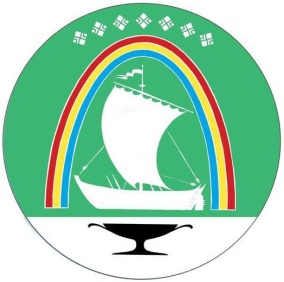 Саха Республикатын«ЛЕНСКЭЙ ОРОЙУОН» муниципальнайтэриллиитэСаха Республикатын«ЛЕНСКЭЙ ОРОЙУОН» муниципальнайтэриллиитэ678144, г. Ленск, ул. Ленина, 65Тел. (411-37) 4-23-04, 4-29-03Факс (411-37) 4-22-31, 4-15-40e-mail: admin@lenskrayon.ru 678144, Ленскэй к., Ленин уул., 65Тел. (411-37) 4-23-04, 4-29-03Факс (411-37) 4-22-31, 4-15-40e-mail: admin@lenskrayon.ru678144, Ленскэй к., Ленин уул., 65Тел. (411-37) 4-23-04, 4-29-03Факс (411-37) 4-22-31, 4-15-40e-mail: admin@lenskrayon.ru678144, г. Ленск, ул. Ленина, 65Тел. (411-37) 4-23-04, 4-29-03Факс (411-37) 4-22-31, 4-15-40e-mail: admin@lenskrayon.ru 678144, Ленскэй к., Ленин уул., 65Тел. (411-37) 4-23-04, 4-29-03Факс (411-37) 4-22-31, 4-15-40e-mail: admin@lenskrayon.ru678144, Ленскэй к., Ленин уул., 65Тел. (411-37) 4-23-04, 4-29-03Факс (411-37) 4-22-31, 4-15-40e-mail: admin@lenskrayon.ru«___» _____________ 2024 г.№_____________________На исх. от «__» ______2024 г.№  Уведомление о проведении публичных консультаций по проекту нормативного правового актаУведомление о проведении публичных консультаций по проекту нормативного правового актаИ.о. заместителя главы по инвестиционной и экономической политики                                   О.А. Кондратьева                                     Д.С.Федюкович                                   